Найди слова со звуком «У»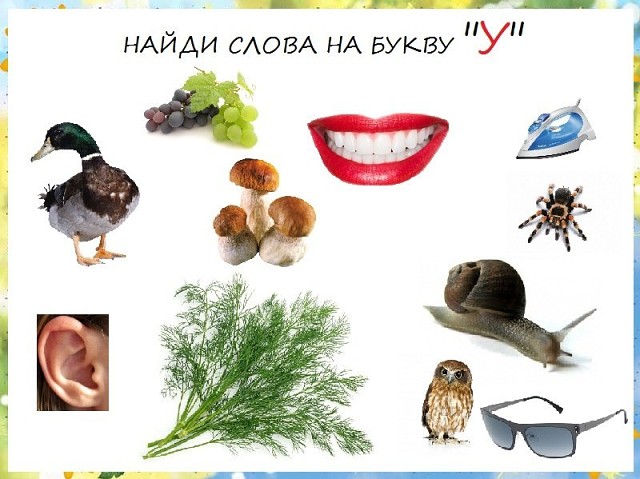 Найди слова со звуком «О»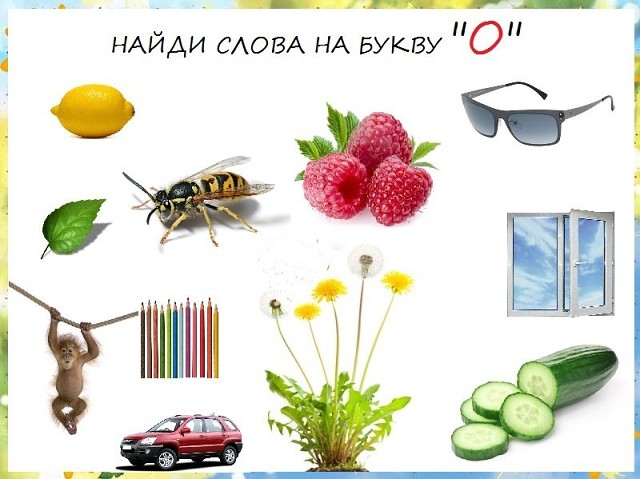 Найди слова со звуком «А»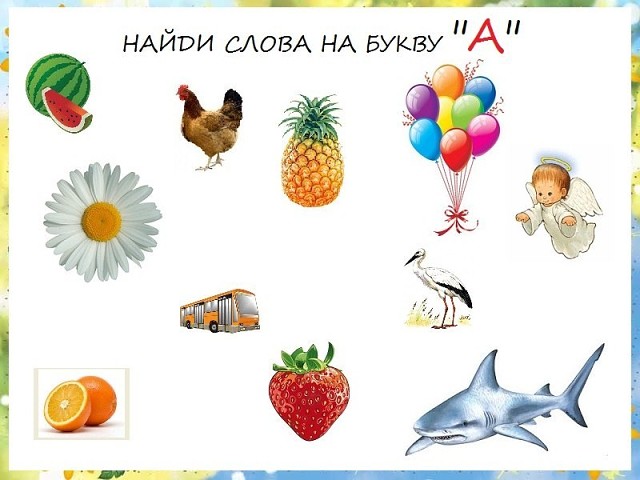 Найди слова со звуком «Э»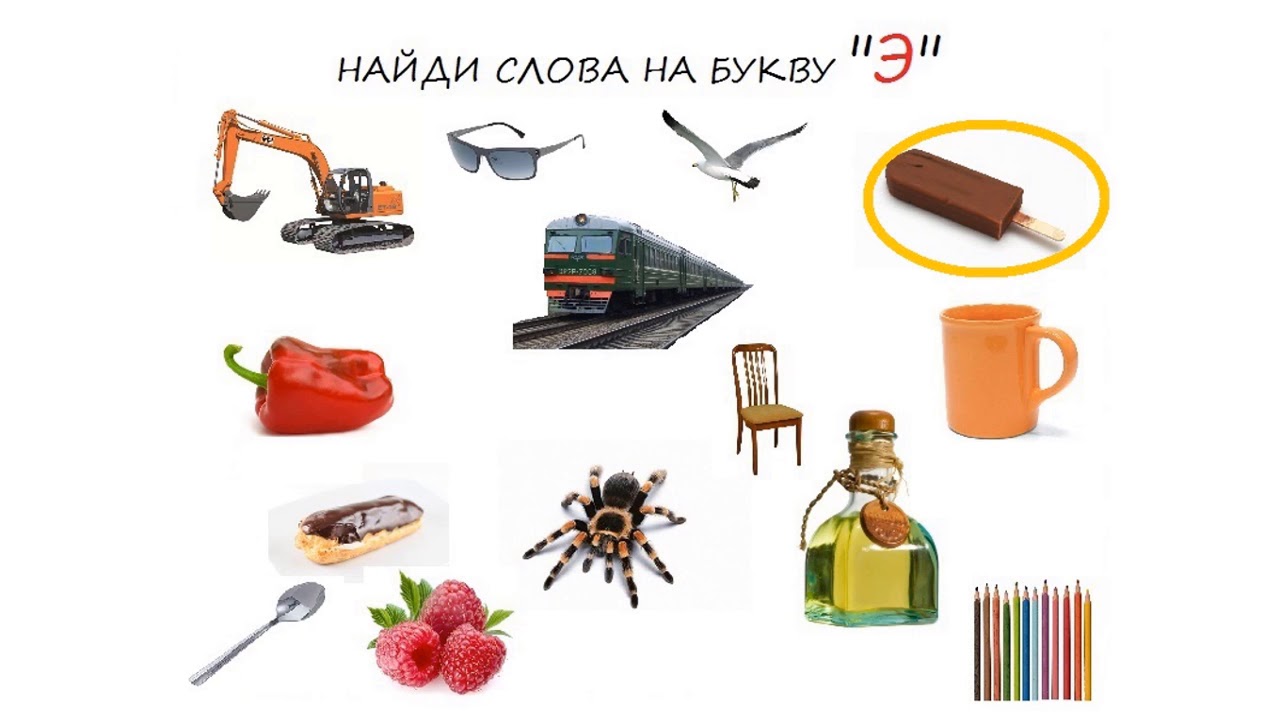 Найди слова со звуком «И»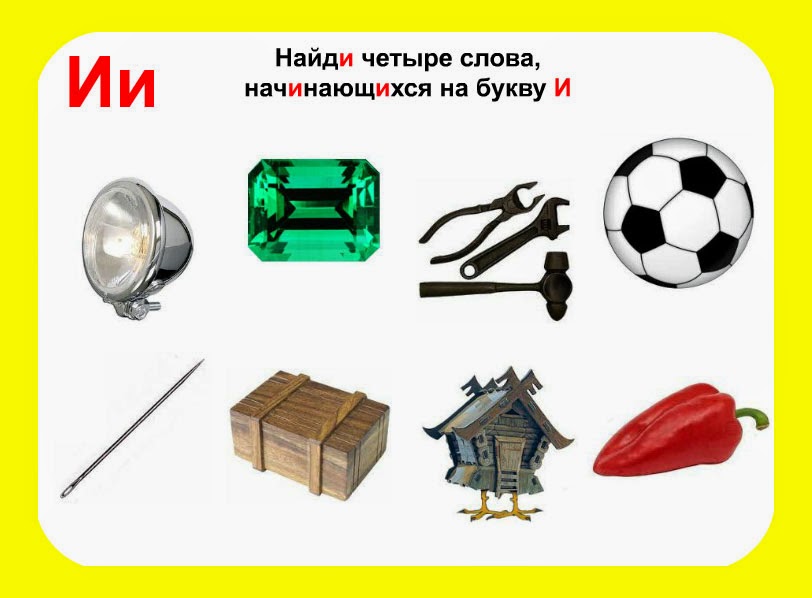 Найди слова со звуком «У»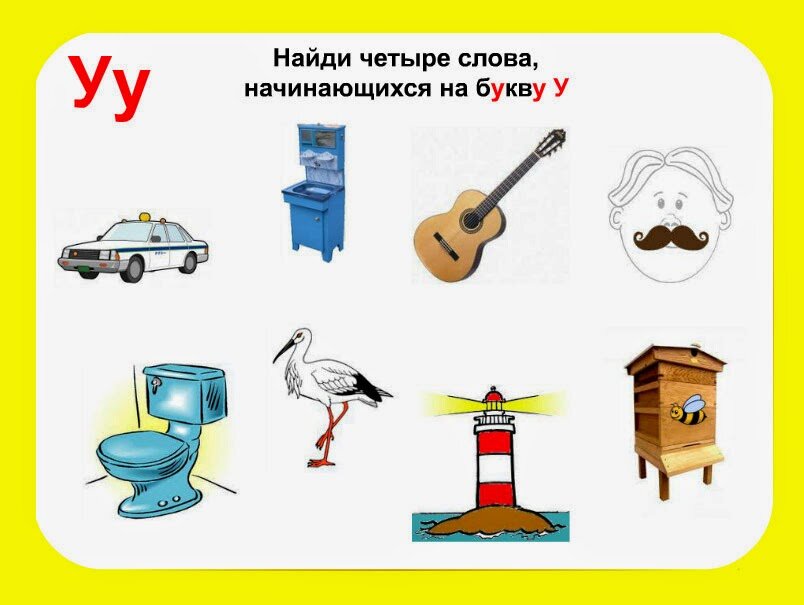 Найди слова со звуком «О»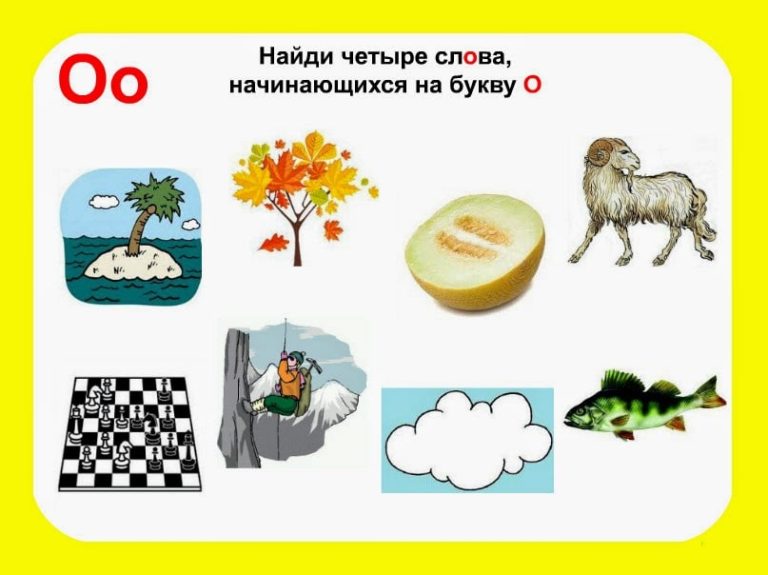 Найди слова со звуком «А»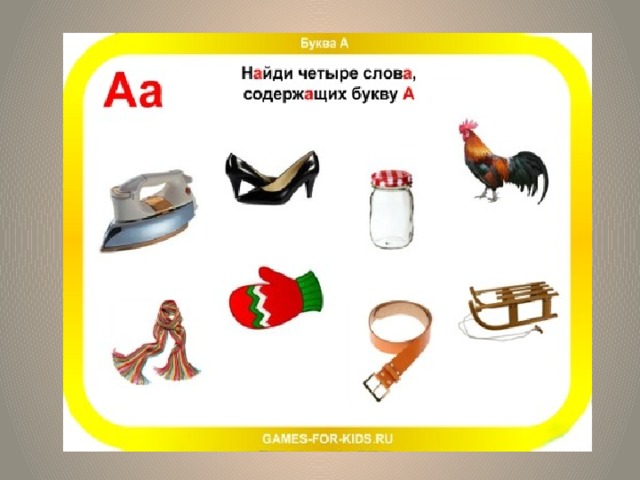 